																													Junibrevet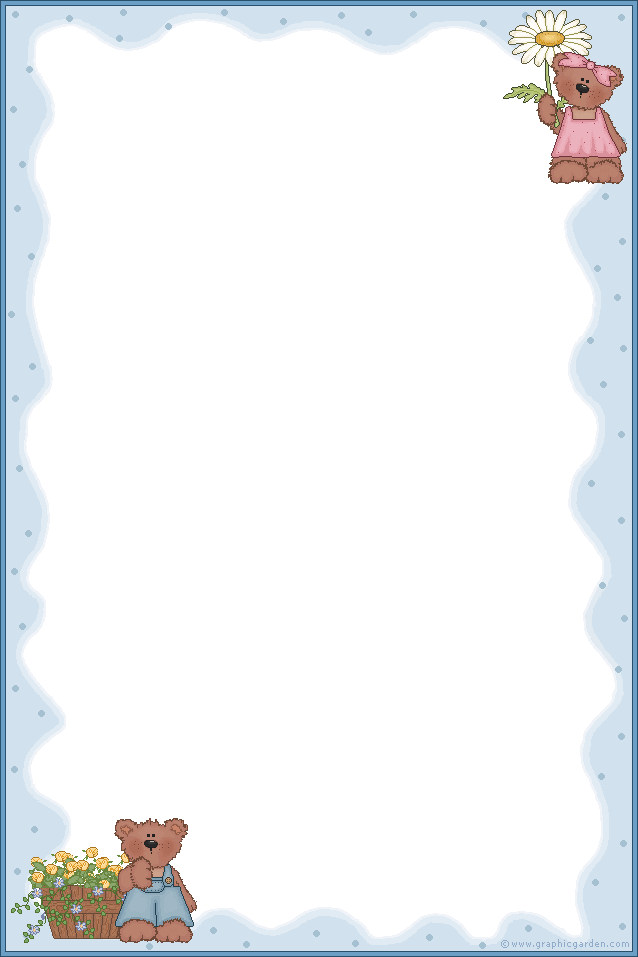 		Hej på er!                  Tänk vad ett år går fort, nu är det snart dags för skolavslutning.                               Ett härligt sommarlov ligger nu snart framför oss. Tänk att de här små barnen som började i augusti med fjärilar i magen, nu har blivit varma i kläderna och är på väg vidare i livet. Vi vill tacka för det här året då vi har fått ha era goa barn tills låns.Beröm era barn som var helt fantastiska som faddrar och de skötte uppgiften med en stor bravur.Vi håller nu att avsluta sista temat som handlar om havet och på onsdag ska vi avsluta det hela med att åka till Lysekil och Havets Hus. Vi samlas på skolan senast kl. 7.50 och vi kommer tillbaka ca kl. 15.30. En rejäl matsäck, dryck, handduk och ombyteskläder. Vi kommer att äta vår lunch i Pinnevik och där kommer vi även att fiska krabbor.Fredagen den 1/6 ska vi åka till Starrkärrs kyrka för att där få träffa kyrkråttan Kärris.En tråkig sak vi måste meddela är att vår goa fina kompis Lily kommer att sluta i vår klass, då hon och hennes familj ska flytta till Frillesås. Klassen kommer att skriva till henne och vi önskar henne ett varmt lycka till i den nya klassen.  Vårsalongen är på torsdagen den 7 juni och bjud då med släkt och vänner till vår skola.  Den startar kl. 16.00 och slutar kl. 18.00 Vi på låg kommer att ha olika försäljningar på vad vi har gjort här på skolan, samt så kommer det att finnas café, glassförsäljning, korvförsäljning mm. Den sista tiden går mest åt till att göra färdigt arbeten och att städa och plocka iordning.Glöm inte att skolan är stängd på onsdagen den 6 juni. Skolavslutningen den 15 juni är av tradition i Starrkärrs kyrka. Barnen börjar som vanligt på skolan kl. 8.30  och vi åker gemensamt med buss upp till kyrkan. Tyvärr kan vi inte hälsa er välkomna in i kyrkan pga. platsbrist. Det är föräldrar till elever i så 9 som får vara med. Efter kyrkan tågar vi (vid fint väder) till Prästalund där klassföräldrarna har delegerat ut bakning av tårtor, kaffe och saft till er. Där har ni föräldrar dukat upp för ett tårtkalas till er föräldrar och barn. Skolan står för muggar, skedar och tallrikar. Vi avslutar dagen med att önska varandra en trevlig sommar i Prästalund. De barn vars föräldrar åker och jobbar efter tårtan tar fritids med tillbaka till skolan.  Om det skulle vara dåligt väder så återkommer vi med information.Vi tackar er alla för ett gott samarbete under det här året!	            		Carina och Jill